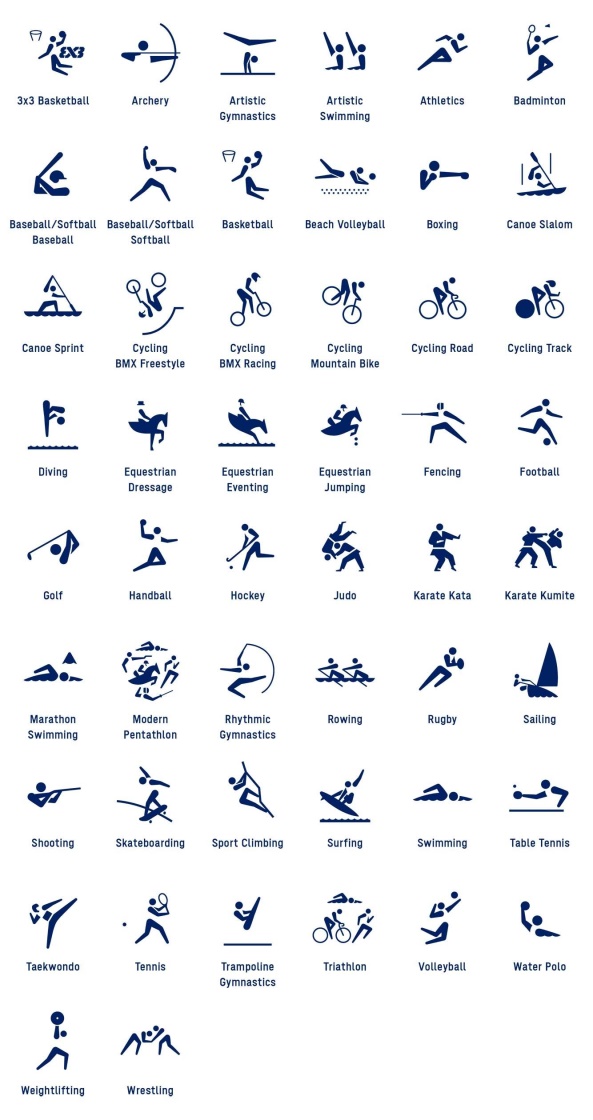 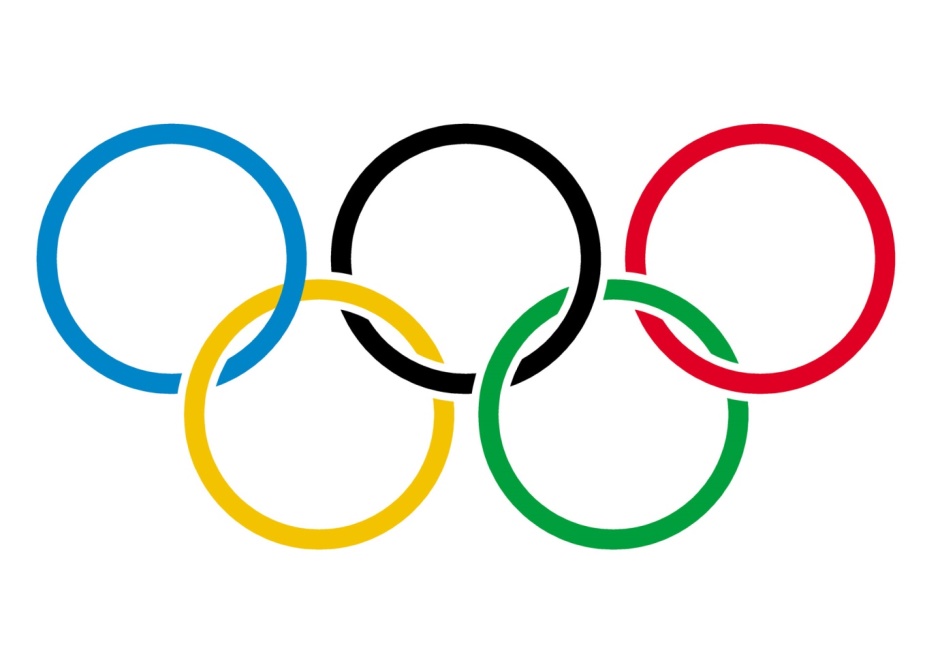 Day/DateTheme/EventPray for …NotesThoughtsAction1stSunday‘Opening Ceremony’“God saw all that he had made, and it was very good.”                                                                                                         Genesis 1:31a&b NIVSpend today noticing, praising & thanking God for all that He has made that is ‘very good’.2ndMonday‘Archery’“Keep your eyes open for God, watch for His works; be alert for signs of His presence.”                    Psalm 105:4 TM… your focus – literally & spiritually - to be on God, at all times & in all places. ‘Aim’ for His will.3rdTuesday‘Weight-lifting’“(God) says, "I removed the burden from their shoulders;”                                           Psalms 81:6a NIV… anyone you know of ‘weighed down’ at the moment: for God to meet them & free them from their burdens. How can YOU help with the lifting?4thWednesday‘Sport climbing’“Then you will go on your way in safety, and your foot will not stumble;”                                   Proverbs 3:23 NIV… any that you know of who are ‘out & about’; for safe journeys; for ‘wise’ behaviours; for common sense; for good companionship & encounters.5thThursday‘Fencing’“The weapons we fight with are not the weapons of the world. “                                               2 Corinthians 10:4a NIVGive thanks for the gift of prayer – the opportunity to speak, & listen, to God. Commit to exercise it: “Pray continually.”                               1 Thessalonians 5:17 NIV6thFriday‘Wrestling’“Fight the good fight of the faith.”             1 Timothy 6:12a NIVSpend some time doing a ‘health check’ of your faith. Where are you being asked to defend God’s Truth? Take heart & courage to do so, in His strength.7thSaturday‘Triathlon’“… all who would enter the temple of the Lord to perform the daily duties of their various tasks, according to their responsibilities …”    2 Chronicles 31:16part NIV… all those fulfilling ‘roles’ at KMC: for strength, wisdom, discernment, persistence & faith. Remember to thank them, & give thanks for them. How can YOU help?8thSunday‘Olympic Flame’Pray these song words for KMC, & for yourself:‘Consuming fire, fan into a flame, a passion for your name. Spirit of God would you fall in this place; Lord have your way, Lord have your way with us.’                                                                                  Refrain Consuming Fire by Hillsong UNITED9thMonday‘Wind-surfing’“The wind blows wherever it pleases. So it is with everyone born of the Spirit."                        John 3:8a&e NIV… an open heart & mind, to allow the wind of the Spirit to fill you & direct you where He wants you to go.10thTuesdayGymnastics: ‘Balance Beam’ - KMC Leader -ship Team… our church leadership, & members:“Take a new grip with your tired hands & strengthen your weak knees.’ ‘Make level paths for your feet’, ‘so that those who are weak & lame will not fall but become strong.”                         Hebrews 12: 12 & 13 NIV & NLT11thWednesday‘Sailing’“…they…untied the ropes that held the rudders, then…hoisted the foresail to the wind…”      Acts 27:40c&d NIV… a ‘freeing’ from the past that binds KMC, & a lifting of the whole church into the Spirit’s guidance.12thThursday‘Canoe Slalom’“…no longer be … tossed back and forth by the waves…”                                       Ephesians 4:14a&b part NIV… & commit to, becoming a mature Christian- with a strong, stable faith & informed knowledge of God. Read your Bible more often & with greater depth, & let God really speak to YOU through His word.13thFriday‘Diving’“To Him who is able to keep you from falling …”                                                                                                           Jude 1:24a NIV… those who are ‘falling’, for any reason – literally, emotionally or spiritually: for timely rescue; for help to ‘stand’; for strength & hope; for God’s hand ‘lifting’ their lives.14thSaturday‘Down Time’:Our Minister“… find rest for your soul.”                      Matthew 11:29c NIV… for Dave, & his family, on holiday: for rest & restoration; for refreshment & renewal; for quality time spent together; for new revelation.15thSunday‘Olympic Village’ 1: Circuit Partners: Cranleigh… future use of the redeveloped building as a ‘Community Hub’: for ecumenical links & local groups to have a clear vision of what they can achieve together; for God’s love to be shared there.16thMonday‘Olympic Village’ 2:Covid-19 vaccinations“All share a common destiny …”              Ecclesiastes 9:2a NIV“… be generous & willing to share.”          1 Timothy 6:18c NIV… greater international effort to providevaccinations to poorer countries & communities; for the breaking of barriers. for true compassion for humanity.17thTuesday‘’Boxing’“…nor do I box as though beating the air;”                                                                                             1 Corinthians 9:26b NRSVWhat difference are YOU actually making to the coming of God’s Kingdom? Pray for Christian discipline – that your personal ‘likes’ & ‘wants’ will not dictate your thoughts, words & actions. Live ‘purposefully!'18thWednesday‘EquestrianJumping’“… we put bits into the mouths of horses to make them obey us … but no man can tame the tongue.”                                                                                                    James 3:3a &8a NIV… God to guard the words that you say aloud:“It’s your heart, not the dictionary, that gives meaning to your words.”                                         Matthew 12:34c TM19thThursday‘Football’ or ‘Hockey’“…harness the team…”                                Micah 1:13bi NIV“…work together for the truth.”               3 John 1:8b part NIV… more participation, by more people, in church life. And YOU? Remember: ‘Success comes in cans. Failure comes in can’ts.’                        Anni Gresham-Wakerley20thFriday‘BMX Freestyle’“There are different kinds of gifts … of service … of working …” “… there are many parts, but one body.”                                           1 Corinthians 12:4-6  & 20 parts  NIV… God to show, & help you exercise, your unique gifts & calling as part of the functioning Body of Christ as the church. Do YOUR God-given thing!21stSaturday‘Trampolin-ing’“… faith and love … spring from…hope”     Colossians 1:5a NIVWhat exactly is it that you hope for? How is this manifested in your faith, & words & acts of love?22ndSunday‘Olympic Medals’Reflect on your ‘heavenly reward’ from this verse:“… when the Chief Shepherd appears, you will receive the crown of glory that will never fade away.” 1 Peter 5:4 NIV 23rdMonday‘Crowd Support’“We are surrounded by such a huge crowd of witnesses to the life of faith,” “all these veterans cheering us on.”                                                                                 Hebrews 12:1a NLT 1c TMRemember by name, & give thanks for, all those who started, shared in, taught, encouraged & challenged you in your faith race. To whom should you now be ‘crowd support’?’24thTuesday‘Running’ 1‘Fitness’“We’d better get on with it. Strip down, start running - & never quit!”                                     Hebrews 12:1d&e TM… God to help you ‘strip off’ what is hindering your life ‘race’. Confess; Repent; (Repeat); & … keep running!25thWednesday‘Running’ 2‘Distraction’“You were running well:” ”who has held you back from following the truth?”                      Galatians 5:7a NRSV & 7b NLTKeep to God’s Word. Test all teaching against it. When & where it differs, choose God’s way, not man’s. 26thThursday‘Running’ 3‘Tiredness’“When you find yourselves flagging in your faith, go over (Jesus’) story again. That will shoot adrenaline into your souls!”                                       Hebrews 12:3ab&e TMChristian life makes rigorous demands. Keep your focus always, & only, on Jesus: He triumphed, & in His strength, so can we.27thFriday‘DNF’-ers?“… they will run away …”                              John 10:5c NIV… all those who have recently ‘left’, or not returned, to KMC: give thanks for their contributions; pray they will be held in God’s hand; ask that they are valued & able to ‘belong’ to another Christian family. 28thSaturday‘Team Kit’Would you go out undressed? And ‘spiritually’? Aim to always wear the Christian ‘team strip’:“And regardless of what else you put on, wear love. It’s your basic, all-purpose garment. Never be without it.”                                                                                                    Colossians 3:14 TM29thSunday‘Closing Ceremony’The Holy City: ‘the glory of God gives it light, and the Lamb is its lamp. The nations will walk by its light’                                                                                                Revelation 21:23b&c 24a NIV… the Light of Revelation to shine on, in, & through you, & throughout the world; to bring hope, guidance & knowledge of Jesus Christ to all people.30thMonday‘Olympic Ideals’These are: ‘Excellence. Respect. Friendship.’How do these ‘fit’ within a life of (Christian) faith?How might YOU reflect them through yours?31st Tuesday… & finally …… that 1 person whom God has especially placed on your heart; that they might to come to faith in Jesus Christ.